To                                       Date- 20.8.2015
Aiducate Now  


Respected Sir,
                        I am Manik Biswas, now I am studying M.sc. chemistry at school of chemistry ,university of Hyderabad (www.uohyd.ac.in).After completing my graduation from Hooghly Mohsin College (Burdwan university ) in chemistry last July , I admitted this university. After completing m.sc. , I interested in research study in inorganic chemistry from BARC.My family economic condition is not good .but  this sponsorship help me to my study from 2010 to till now. I know that with out this sponsorship it is not possible to me to reache my dreams. After complete my studies , I also help some students like me who needs help to reach their goal. 
                   Thank you sir to give me this sponsorship to reach my goal. 
    
                                   Yours faithfully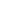 Aug 20 (2 days ago)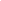 